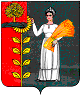 ПОСТАНОВЛЕНИЕАдминистрации сельского поселения Демшинский сельсоветДобринского муниципального района Липецкой областиРоссийской Федерации16.02.2012г.                   с. Демшинка                              № 14О  внесении изменений в поселенческую целевую Программу «Благоустройство сельского поселения Демшинский сельсовет на 2012 год и на плановый период 2013 – 2014 годы» (утв. постановлением  № 35 от 13.10.2011г.)        В целях повышения результативности бюджетных расходов и обеспечения эффективного использования бюджетных средств, основных направлений деятельности  бюджетного планирования, руководствуясь Федеральным законом № 131-ФЗ от 06. 10.2003г. «Об общих принципах организации местного самоуправления в РФ», решением Совета депутатов сельского поселения Демшинский сельсовет № 74-рс от 15.12.2011г. «О бюджете сельского поселения Демшинский сельсовет Добринского муниципального района Липецкой области Российской Федерации на 2012 год и на плановый период 2013 и 2014 годы», в редакции решений № 81-рс от 20.01.2012г., № 83-рс от 16.02.2012г., Уставом сельского поселения, администрация сельского поселения Демшинский сельсоветПОСТАНОВЛЯЕТ:1. Принять изменения в поселенческую целевую Программу «Благоустройство сельского поселения Демшинский сельсовет на 2012 год и на плановый период 2013 - 2014 годы» (утв. постановлением  № 35 от 13.10.2011г.) (прилагаются).2. Контроль за исполнением данного постановления возложить на главу администрации сельского поселения Демшинский сельсовет А. И. Двуреченских.3. Настоящее постановление  вступает в силу  со дня его официального обнародования. Глава администрациисельского поселенияДемшинский сельсовет                                        А. И. ДвуреченскихПриняты постановлением администрации сельского поселенияДемшинский сельсовет№ 14 от 16.02.2012г.«О внесении изменений в поселенческую целевую Программу «Благоустройство сельского поселения Демшинский сельсовет на 2012 год и на плановый период 2013 - 2014 годы»  (утв. постановлением  № 35 от 13.10.2011г.)ИЗМЕНЕНИЯв поселенческую целевую Программу «Благоустройство сельского поселения Демшинский сельсовет на 2012 год и на плановый период 2013 - 2014 годы» (утв. постановлением  № 35 от 13.10.2011г.)     Внести  в поселенческую целевую Программу «Благоустройство сельского поселения Демшинский сельсовет на 2012 год и на плановый период 2013 - 2014 годы» (утв. постановлением  № 35 от 13.10.2011г.) следующие изменения:В Паспорте программы в графе « Объемы финансирования Программы» Объем финансирования программы изложить в следующей редакции: «на 2012 год – 299,058 тыс. рублей, 2013 год – 172,500 тыс. рублей, 2014 год – 203,850 тыс. рублей;В строке « объем затрат составит» цифры «396,035» заменить на цифры «675,408»;Раздел 3. «Основные мероприятия по реализации Программы» изложить в новой редакции согласно Приложения 1;В разделе 4. «Ресурсное обеспечение Программы» общий объем финансирования мероприятий по годам изложить в следующей редакции: «на 2012 год – 299,058 тыс. рублей, на 2013 год – 172,500 тыс. рублей, на 2014 год – 203,850 тыс. рублей».Приложение 1к постановлению администрации сельского поселенияДемшинский сельсовет№ 14 от 16.02.2012г.«О внесении изменений в поселенческую целевую Программу «Благоустройство сельского поселения Демшинский сельсовет на 2012 год и на плановый период 2013 - 2014 годы»  (утв. постановлением  № 35 от 13.10.2011г.)Основные мероприятия по реализации Программы.№ п/пНаименование мероприятийСроки реализацииОрганизаторы работ№ п/пНаименование мероприятийСроки реализацииОрганизаторы работ2012г.2013г.2014г1.Благоустройство улицс. Демшинка,д. Наливкино,д. Панино-Липецкое,д. Александровка 1-я2012Администрация сельского поселения Демшинский сельсовет35,0002.Содержание мест отдыха2012гАдминистрация сельского поселения Демшинский сельсовет8,5003.Уличное освещение2012гАдминистрация сельского поселения Демшинский сельсовет245,658172,500203,8504.Организация сбора и вывоза ТБО2012гАдминистрация сельского поселения Демшинский  сельсовет9,900                                                                                   Итого                                                                                   Итого                                                                                   Итого                                                                                   Итого299,058172,500203,850